CHAMAMENTO PÚBLICO Nº 01/2023 - LPGEDITAL DE ABERTURANº 01/2023- MODALIDADE AUDIOVISUAL EDITAL DE SELEÇÃO DE PROJETOS PARA FIRMAR TERMO DE EXECUÇÃO CULTURAL COM RECURSOS DA LEI COMPLEMENTAR Nº 195/2022 (LEI PAULO GUSTAVO)Este Edital é realizado com recursos do Governo Federal repassados por meio da Lei Complementar nº 195/2022 - Lei Paulo Gustavo.A Lei Paulo Gustavo viabiliza o maior investimento direto no setor cultural da história do Brasil e simboliza o processo de resistência da classe artística durante a pandemia de Covid-19, que limitou severamente as atividades do setor cultural.É, ainda, uma homenagem a Paulo Gustavo, artista símbolo da categoria, vitimado pela doença.As condições para a execução da Lei Paulo Gustavo foram criadas por meio do engajamento da sociedade e o presente edital destina-se a apoiar projetos apresentados pelos agentes culturais do Município de Candói (PR).Deste modo, o MUNICIPIO DE CANÓI, por meio da Secretaria de Esporte, Lazer e Cultura, torna público o presente edital elaborado com base na Lei Complementar 195/2022, no Decreto 11.525/2023 e no Decreto 11.453/2023.Na realização deste edital estão asseguradas medidas de democratização, desconcentração, descentralização e regionalização do investimento cultural, com a implementação de ações afirmativas, fundamentado na previsão do Decreto nº 11.525, de 11 de maio de 2023 (Decreto de Regulamentação da Lei Paulo Gustavo), em seus artigos 14, 15 e 16.OBJETO O objeto deste Edital é a seleção de projetos culturais de AUDIOVISUAL para receberem apoio financeiro nas categorias descritas no Anexo I, por meio da celebração de Termo de Execução Cultural, com o objetivo de incentivar as diversas formas de manifestações culturais do Município de Candói (PR).VALORESO valor total disponibilizado para este Edital é de R$ 118.958,04 (cento e dezoito mil, novecentos e cinquenta e oito reais e quatro centavos) dividido entre as categorias de apoio descritas no Anexo I deste edital. A despesa correrá à conta da seguinte Dotação Orçamentária: DEPARTAMENTO DE CULTURA13.392.0006.2023 MANUTENÇÃO DO DEPARTAMENTO DE CULTURA3.3.60.45.00.00 SUBVENÇÕES ECONÔMICAS3.3.90.31.00.00 PREMIAÇÕES CULTURAIS, ARTÍSTICAS, CIENTÍFICAS, DESPORTIVAS E OUTRAS3.3.90.36.00.00 OUTROS SERVIÇOS DE TERCEIROS - PESSOA FÍSICA3.3.90.39.00.00 OUTROS SERVIÇOS DE TERCEIROS - PESSOA JURÍDICA3.3.90.48.00.00 OUTROS AUXÍLIOS FINANCEIROS A PESSOAS FÍSICASEste edital poderá ser suplementado, caso haja interesse público e disponibilidade orçamentária suficiente. QUEM PODE SE INSCREVERPode se inscrever no Edital qualquer agente cultural residente no Município de Candói há pelo menos 1 ano. Em regra, o agente cultural pode ser:Pessoa física ou Microempreendedor Individual (MEI)Pessoa jurídica com fins lucrativos (Ex.: empresa de pequeno porte, empresa de grande porte, etc)Coletivo/Grupo sem CNPJ representado por pessoa física.O proponente é o agente cultural responsável pela inscrição do projeto.Na hipótese de agentes culturais que atuem como grupo ou coletivo cultural sem constituição jurídica (ou seja, sem CNPJ), será indicada pessoa física como responsável legal para o ato da assinatura do Termo de Execução Cultural e a representação será formalizada em declaração assinada pelos demais integrantes do grupo ou coletivo, podendo ser utilizado o modelo constante no Anexo VI.O proponente não pode exercer apenas funções administrativas no âmbito do projeto e deve exercer necessariamente a função de criação, direção, produção, coordenação, gestão artística ou outra função de destaque e capacidade de decisão no projeto. O Anexo I deve ser consultado para fins de verificação das condições de participação de todos os proponentes.QUEM NÃO PODE SE INSCREVERNão pode se inscrever neste Edital, proponentes que: tenham se envolvido diretamente na etapa de elaboração do edital, na etapa de análise de propostas ou na etapa de julgamento de recursos;sejam cônjuges, companheiros ou parentes em linha reta, colateral ou por afinidade, até o terceiro grau, de servidor público do órgão responsável pelo edital, nos casos em que o referido servidor tiver atuado na etapa de elaboração do edital, na etapa de análise de propostas ou na etapa de julgamento de recursos; e,sejam membros do Poder Legislativo (Deputados, Senadores, Vereadores), do Poder Judiciário (Juízes, Desembargadores, Ministros), do Ministério Público (Promotor, Procurador); do Tribunal de Contas (Auditores e Conselheiros).O agente cultural que integrar Conselho de Cultura poderá concorrer neste Edital para receber recursos do fomento cultural, exceto quando se enquadrar nas vedações previstas no item 4.1.Quando se tratar de proponentes pessoas jurídicas, estarão impedidas de apresentar projetos aquelas cujos sócios, diretores e/ou administradores se enquadrarem nas situações descritas no tópico 4.1A participação de agentes culturais nas oitivas e consultas públicas não caracteriza o envolvimento direto na etapa de elaboração do edital de que trata o subitem I do item 4.1.COTASFicam garantidas cotas étnicas-raciais em todas as categorias do edital, nas seguintes proporções:a) no mínimo 20% das vagas para pessoas negras (pretas e pardas); eb) no mínimo 10% das vagas para pessoas indígenas.Os agentes culturais que optarem por concorrer às cotas para pessoas negras (pretas e pardas) e indígenas concorrerão concomitantemente às vagas destinadas à ampla concorrência, ou seja concorrerão ao mesmo tempo nas vagas da ampla concorrência e nas vagas reservadas às cotas, podendo ser selecionado de acordo com a sua nota ou classificação no processo seleção. Os agentes culturais negros (pretos e pardos) e indígenas optantes por concorrer às cotas que atingirem nota suficiente para se classificar no número de vagas oferecidas para ampla concorrência não ocuparão as vagas destinadas para o preenchimento das cotas, ou seja, serão selecionados nas vagas da ampla concorrência, ficando a vaga da cota para o próximo colocado optante pela cota.Em caso de desistência de optantes aprovados nas cotas, a vaga não preenchida deverá ser ocupada por pessoa que concorreu às cotas de acordo com a ordem de classificação. No caso de não existirem propostas aptas em número suficiente para o cumprimento de uma das categorias de cotas previstas na seleção, o número de vagas restantes deverá ser destinado inicialmente para a outra categoria de cotas.Caso não haja outra categoria de cotas de que trata o item 5.5, as vagas não preenchidas deverão ser direcionadas para a ampla concorrência, sendo direcionadas para os demais candidatos aprovados, de acordo com a ordem de classificação.Para concorrer às cotas, os agentes culturais deverão autodeclarar-se no ato da inscrição usando a autodeclaração étnico-racial de que trata o Anexo VII.Para fins de verificação da autodeclaração, serão realizados os seguintes procedimentos complementares:procedimento de heteroidentificação;solicitação de carta consubstanciada;outras estratégias com vistas a garantir que as cotas sejam destinadas a pessoas negras (pretas e pardas).As pessoas jurídicas e coletivos sem constituição jurídica podem concorrer às cotas, desde que preencham algum dos requisitos abaixo: pessoas jurídicas que possuem quadro societário majoritariamente composto por pessoas negras (pretas e pardas) ou indígenas;pessoas jurídicas ou grupos e coletivos sem constituição jurídica que possuam pessoas negras (pretas e pardas) ou indígenas em posições de liderança no projeto cultural;pessoas jurídicas ou coletivos sem constituição jurídica que possuam equipe do projeto cultural majoritariamente composta por pessoas negras (pretas e pardas) ou indígenas; eoutras formas de composição que garantam o protagonismo de pessoas negras (pretas e pardas) e indígenas na pessoa jurídica ou no grupo e coletivo sem personalidade jurídica.5.10 As pessoas físicas que compõem a equipe da pessoa jurídica e o grupo ou coletivo sem constituição jurídica devem se submeter aos regramentos descritos nos itens acima.PRAZO PARA SE INSCREVERPara se inscrever no Edital, o proponente deve encaminhar toda documentação obrigatória relatada no item 7, entre os dias 11 a 23 de outubro de 2023. COMO SE INSCREVERO proponente deve encaminhar a documentação obrigatória de que trata o item 7.2 de forma presencial no Centro Cultural Doridin Antunes situado na Avenida José Antunes Fabrício, 1944, Pioneiros, Candói (PR) das 8h às 12h e das 13h às 17h.  O proponente deve enviar a seguinte documentação para formalizar sua inscrição:Formulário de inscrição (Anexo II) que constitui o Plano de Trabalho (projeto); Currículo do proponente; Documentos pessoais do proponente CPF e RG (se Pessoa Física); Mini currículo dos integrantes do projeto; Documentos específicos relacionados na categoria de apoio em que o projeto será inscrito conforme Anexo I, quando houver; Outros documentos que o proponente julgar necessário para auxiliar na avaliação do mérito cultural do projeto;Comprovação de cadastro de agente cultural realizado na plataforma do estado do paraná, pelo link: https://www.sic.cultura.pr.gov.br/cadastro/agente.phpO proponente é responsável pelo envio dos documentos e pela qualidade visual, conteúdo dos arquivos e informações de seu projeto. Cada Proponente poderá concorrer neste edital com, no máximo 02 projetos e poderá ser contemplado com no máximo 01 projeto. Os projetos apresentados deverão conter previsão de execução não superior a 180 (cento e oitenta) dias. O proponente deve se responsabilizar pelo acompanhamento das atualizações/publicações pertinentes ao edital e seus prazos nos canais formais de comunicação.As inscrições deste edital são gratuitas.As propostas que apresentem quaisquer formas de preconceito de origem, raça, etnia, gênero, cor, idade ou outras formas de discriminação serão desclassificadas, com fundamento no disposto no inciso IV do caput do art. 3º da Constituição, garantidos o contraditório e a ampla defesa.PLANILHA ORÇAMENTÁRIA DOS PROJETOS O proponente deve preencher a planilha orçamentária presente no Formulário de Inscrição, informando como será utilizado o recurso financeiro recebido.A estimativa de custos do projeto será prevista por categorias, sem a necessidade de detalhamento por item de despesa, conforme § 1º do art. 24 do Decreto 11.453/2023.A compatibilidade entre a estimativa de custos do projeto e os preços praticados no mercado será avaliada pelos membros da comissão de seleção, de acordo com tabelas referenciais de valores, ou com outros métodos de verificação de valores praticados no mercado.A estimativa de custos do projeto poderá apresentar valores divergentes das práticas de mercado convencionais na hipótese de haver significativa excepcionalidade no contexto de sua implementação, consideradas variáveis territoriais e geográficas e situações específicas, como a de povos indígenas, ribeirinhos, atingidos por barragens e comunidades quilombolas e tradicionais.Os itens da planilha orçamentária poderão ser glosados, ou seja, vetados, total ou parcialmente, pela Comissão de Seleção, se, após análise, não forem considerados com preços compatíveis aos praticados no mercado ou forem considerados incoerentes e em desconformidade com o projeto apresentado. Caso o proponente discorde dos valores glosados (vetados) poderá apresentar recurso na fase de mérito cultural, conforme dispõe o item 12.8 e 12.9.O valor solicitado não poderá ser superior ao valor máximo destinado a cada projeto, conforme Anexo I do presente edital.ACESSIBILIDADEOs projetos devem contar com medidas de acessibilidade física, atitudinal e comunicacional compatíveis com as características dos produtos resultantes do objeto, nos termos do disposto na Lei nº 13.146, de 6 de julho de 2015 (Lei Brasileira de Inclusão da Pessoa com Deficiência), de modo a contemplar:no aspecto arquitetônico, recursos de acessibilidade para permitir o acesso de pessoas com mobilidade reduzida ou idosas aos locais onde se realizam as atividades culturais e a espaços acessórios, como banheiros, áreas de alimentação e circulação;no aspecto comunicacional, recursos de acessibilidade para permitir o acesso de pessoas com deficiência intelectual, auditiva ou visual ao conteúdo dos produtos culturais gerados pelo projeto, pela iniciativa ou pelo espaço; eno aspecto atitudinal, a contratação de colaboradores sensibilizados e capacitados para o atendimento de visitantes e usuários com diferentes deficiências e para o desenvolvimento de projetos culturais acessíveis desde a sua concepção, contempladas a participação de consultores e colaboradores com deficiência e a representatividade nas equipes dos espaços culturais e nas temáticas das exposições, dos espetáculos e das ofertas culturais em geral.Especificamente para pessoas com deficiência, mecanismos de protagonismo e participação poderão ser concretizados também por meio das seguintes iniciativas, entre outras:adaptação de espaços culturais com residências inclusivas;utilização de tecnologias assistivas, ajudas técnicas e produtos com desenho universal;medidas de prevenção e erradicação de barreiras atitudinais;contratação de serviços de assistência por acompanhante; ouoferta de ações de formação e capacitação acessíveis a pessoas com deficiência.Os projetos devem prever obrigatoriamente medidas de acessibilidade, sendo assegurado para essa finalidade no mínimo 10% do valor total do projeto.A utilização do percentual mínimo de 10% de que trata o item 9.3 pode ser excepcionalmente dispensada quando:for inaplicável em razão das características do objeto cultural, a exemplo de projetos cujo objeto seja o desenvolvimento de roteiro e licenciamento de obra audiovisual; ouquando o projeto já contemplar integralmente as medidas de acessibilidade compatíveis com as características do objeto cultural.Para projetos cujo objeto seja a produção audiovisual, consideram-se integralmente cumpridas as medidas de acessibilidade de que trata o subitem II do item 9.4 quando a produção contemplar legendagem, legendagem descritiva, audiodescrição e LIBRAS - Língua Brasileira de Sinais. O proponente deve apresentar justificativa para os casos em que o percentual mínimo de 10% é inaplicável.  CONTRAPARTIDAOs agentes culturais contemplados neste edital deverão realizar contrapartida social a ser pactuada com a Administração Pública, incluída obrigatoriamente a realização de exibições gratuitas dos conteúdos selecionados, assegurados a acessibilidade de grupos com restrições e o direcionamento à rede de ensino da localidade.As salas de cinema que receberem recursos por meio deste Edital estão obrigadas a exibir obras nacionais em número de dias 10% (dez por cento) superior ao estabelecido pela regulamentação referida no art. 55 da Medida Provisória nº 2.228-1, de 6 de setembro de 2001.São compatíveis com o objeto deste edital, as contrapartidas que: Contemplarem a elaboração e disponibilização de conteúdos educacionais a serem utilizados na rede municipal de ensino; Contemplarem a elaboração e apresentação de conteúdos socioculturais em eventos realizados pela prefeitura municipal de Candói tais quais: feiras, festividades natalinas, réveillon dentre outros.Contemplarem a elaboração e apresentação em formato de mini oficinas dos materiais e conteúdos produzidos, especialmente na rede municipal de ensino;Mostra cultural dos materiais e conteúdos produzidos, desde que não contemplem a comercialização dos itens. Contemplem a produção de material com conteúdo histórico relativos a história, cultura, etnias, e desenvolvimento do município de Candói.As contrapartidas deverão ser informadas no Formulário de Inscrição e devem ser executadas até o dia 30/06/2024. A Administração Municipal poderá solicitar a execução da contrapartida em datas específicas as quais serão acordadas no Termo de Execução Cultural. ETAPAS DO EDITALA seleção dos projetos submetidos a este Edital será composta das seguintes etapas:Análise de mérito cultural dos projetos: fase de análise do projeto realizada por comissão de seleção; eHabilitação: fase de análise dos documentos de habilitação do proponente, descritos no item 14.ANÁLISE DE MÉRITO CULTURAL DOS PROJETOS Entende-se por “Análise de mérito cultural" a identificação, tanto individual quanto sobre seu contexto social, de aspectos relevantes dos projetos culturais, concorrentes em uma mesma categoria de apoio, realizada por meio da atribuição fundamentada de notas aos critérios descritos neste edital.Por análise comparativa compreende-se a análise não apenas dos itens individuais de cada projeto, mas de suas propostas, impactos e relevância em relação aos outros projetos inscritos na mesma categoria. A pontuação de cada projeto é atribuída em função desta comparação.A análise dos projetos culturais será realizada por comissão de seleção formada por 3 membros titulares e 3 membros suplentes da seguinte forma: 01 membro do Conselho Municipal de Cultura; 01 servidor indicado pelo executivo municipal; 01 parecerista externo indicado pelo departamento de cultura. A Comissão de Seleção será coordenada pelo membro indicado pelo Poder Executivo Municipal.  Os membros da comissão de seleção e respectivos suplentes ficam impedidos de participar da apreciação de projetos e iniciativas que estiverem em processo de avaliação nos quais:tenham interesse direto na matéria;tenham participado como colaborador na elaboração do projeto ou tenham participado da instituição proponente nos últimos dois anos, ou se tais situações ocorrem quanto ao cônjuge, companheiro ou parente e afins até o terceiro grau; eestejam litigando judicial ou administrativamente com o proponente ou com respectivo cônjuge ou companheiro.O membro da comissão que incorrer em impedimento deve comunicar o fato à referida Comissão, abstendo-se de atuar, sob pena de nulidade dos atos que praticar.Para esta seleção serão considerados os critérios de pontuação estabelecidos no Anexo III.Contra a decisão da fase de mérito cultural, caberá recurso destinado a Secretaria Municipal de Esporte, Lazer e Cultura.  Os recursos de que tratam o item 12.8 deverão ser apresentados no prazo de 03 (três) dias uteis a contar da publicação do resultado, considerando-se para início da contagem o primeiro dia útil posterior à publicação.Os recursos apresentados após o prazo não serão avaliados. Após o julgamento dos recursos, o resultado final da análise de mérito cultural será divulgado no diário oficial do município no endereço: https://www.diariomunicipal.com.br/amp e no Portal da Prefeitura Municipal de Candói, endereço: www.candoi.pr.gov.br. REMANEJAMENTO DOS RECURSOSCaso alguma categoria não tenha todas as vagas preenchidas, os recursos serão redistribuídos entre os projetos aprovados nessa categoria até o limite de 50% acima do valor inicial do projeto;Os valores remanescentes após a redistribuição prevista no item 13.1, serão redistribuídos a outras categorias por suplência, conforme pontuação geral obtidas nos termos do anexo III deste Edital;Caso não haja suplência, os valores serão redistribuídos entre os projetos selecionados nas categorias Produção de EP com audiovisuais e Videoclipes, desde que o valor não ultrapasse 100% do projeto inicial, hipótese em que não será observada a disposição do item 13.1; Havendo valores remanescente após a redistribuição prevista no item 13.3 estes serão redistribuídos entre todos os selecionados neste edital, hipótese em que não será observado as disposições dos itens 13.1 e 13.3;A redistribuição prevista neste Edital ficará condiciona ao apostilamento no plano de trabalho ou no relatório de execução da contrapartida;ETAPA DE HABILITAÇÃOFinalizada a etapa de análise de mérito cultural, o proponente do projeto contemplado deverá, no prazo de 3 (três) dias, contados da data da publicação do edital, apresentar os seguintes documentos, conforme sua natureza jurídica:PESSOA FÍSICAcertidão negativa de débitos relativos a créditos tributários federais e Dívida Ativa da União;certidões negativas de débitos relativas aos créditos tributários estaduais e municipais, expedidas pela Secretaria da Fazenda. certidão negativa de débitos trabalhistas - CNDT, emitida no site do Tribunal Superior do Trabalho;comprovante de residência, por meio da apresentação de contas relativas à residência ou de declaração assinada pelo agente cultural.Declaração de cessão de direito de uso de imagem (Anexo VIII)A comprovação de residência poderá ser dispensada nas hipóteses de agentes culturais:pertencentes a comunidade indígena, quilombola, cigana ou circense;pertencentes a população nômade ou itinerante; ouque se encontrem em situação de rua.PESSOA JURÍDICAinscrição no cadastro nacional de pessoa jurídica - CNPJ, emitida no site da Secretaria da Receita Federal do Brasil;atos constitutivos, qual seja o contrato social, nos casos de pessoas jurídicas com fins lucrativos, ou estatuto, nos casos de organizações da sociedade civil;certidão negativa de falência e recuperação judicial, expedida pelo Tribunal de Justiça estadual, nos casos de pessoas jurídicas com fins lucrativos;certidão negativa de débitos relativos a Créditos Tributários Federais e à Dívida Ativa da União;certidões negativas de débitos estaduais e municipais, expedidas pela Secretaria da Fazenda certificado de regularidade do Fundo de Garantia do Tempo de Serviço - CRF/FGTS;certidão negativa de débitos trabalhistas - CNDT, emitida no site do Tribunal Superior do Trabalho; As certidões positivas com efeito de negativas servirão como certidões negativas, desde que não haja referência expressa de impossibilidade de celebrar instrumentos jurídico com a administração pública.Contra a decisão da fase de habilitação, caberá́ recurso fundamentado e especifico destinado a Secretaria de Esporte, Lazer e Cultura. Os recursos de trata o item 14.3 deverão ser apresentados no prazo de 3 dias úteis a contar da publicação do resultado, considerando-se para início da contagem o primeiro dia útil posterior à publicação, não cabendo recurso administrativo da decisão após esta fase.Os recursos apresentados após o prazo não serão avaliados.Caso o proponente esteja em débito com o ente público responsável pela seleção e com a União não será possível o recebimento dos recursos de que trata este Edital.Os documentos de que trata essa etapa deverão ser entregas no Centro Cultural Doridin Antunes, no endereço descrito no item 7 deste edital. ASSINATURA DO TERMO DE EXECUÇÃO CULTURAL E RECEBIMENTO DOS RECURSOS Finalizada a fase de habilitação, o agente cultural contemplado será convocado a assinar o Termo de Execução Cultural, conforme Anexo IV deste Edital, de forma presencial ou eletrônica.O Termo de Execução Cultural corresponde ao documento a ser assinado pelo agente cultural selecionado neste Edital e pelo Chefe do Poder Executivo contendo as obrigações dos assinantes do Termo.Após a assinatura do Termo de Execução Cultural, o agente cultural receberá os recursos em conta bancária específica aberta para o recebimento dos recursos deste Edital, em desembolso único ou em parcelas até 30 dias após a homologação do resultado final. A assinatura do Termo de Execução Cultural e o recebimento do apoio estão condicionados à existência de disponibilidade orçamentária e financeira, caracterizando a seleção como expectativa de direito do proponente.O agente cultural deve assinar o Termo de Execução Cultural até 5 (cinco) dias após a homologação do resultado final, sob pena de perda do apoio financeiro e convocação do suplente para assumir sua vaga.DIVULGAÇÃO DOS PROJETOSOs produtos artístico-culturais e as peças de divulgação dos projetos exibirão as marcas do Governo federal, de acordo com as orientações técnicas do manual de aplicação de marcas divulgado pelo Ministério da Cultura.O material de divulgação dos projetos e seus produtos será disponibilizado em formatos acessíveis a pessoas com deficiência e conterá informações sobre os recursos de acessibilidade disponibilizados.O material de divulgação dos projetos deve ter caráter educativo, informativo ou de orientação social, e não pode conter nomes, símbolos ou imagens que caracterizem promoção pessoal.MONITORAMENTO E AVALIAÇÃO DE RESULTADOS Os procedimentos de monitoramento e avaliação dos projetos culturais contemplados, assim como prestação de informação à administração pública, observarão o Decreto 11.453/2023 (Decreto de Fomento), que dispõe sobre os mecanismos de fomento do sistema de financiamento à cultura, observadas as exigências legais de simplificação e de foco no cumprimento do objeto.O agente cultural deve prestar contas por meio da apresentação do Relatório Final de Execução do Objeto, conforme documento constante no Anexo V. O Relatório Final de Execução do Objeto deve ser apresentado até 30 (trinta) dias a contar do fim da vigência do Termo de Execução Cultural.Caso a informação de cumprimento da contrapartida seja realizada in loco, não será aplicado o disposto no item 17.2.DISPOSIÇÕES FINAISO acompanhamento de todas as etapas deste Edital e a observância quanto aos prazos serão de inteira responsabilidade dos proponentes. Para tanto, deverão ficar atentos às publicações nos canais oficiais descritos neste edital e nas mídias sociais da prefeitura de Candói. O presente Edital e os seus anexos estarão disponíveis no site da Prefeitura Municipal de Candói. Demais informações podem ser obtidas através do e-mail cultura@candoi.pr.gov.br e telefone 42 3638-8093 (WhatsApp). Os casos omissos porventura existentes ficarão a cargo da Secretaria de Esportes Lazer e Cultura. Eventuais irregularidades relacionadas aos requisitos de participação, constatadas a qualquer tempo, implicarão na desclassificação do proponente. O proponente será o único responsável pela veracidade da proposta e documentos encaminhados, isentando a Prefeitura de Candói de qualquer responsabilidade civil ou penal. O apoio concedido por meio deste Edital poderá ser acumulado com recursos captados por meio de leis de incentivo fiscal e outros programas e/ou apoios federais, estaduais e municipais.A inscrição implica no conhecimento e concordância dos termos e condições previstos neste Edital, na Lei Complementar nº 195/2022 (Lei Paulo Gustavo), no Decreto 11.525/2023 (Decreto Paulo Gustavo) e no Decreto 11.453/2023 (Decreto de Fomento).O resultado do chamamento público regido por este Edital terá validade até 20/12/2023. Compõem este Edital os seguintes anexos: Anexo I - Categorias de apoio;Anexo II - Formulário de Inscrição / Plano de Trabalho;Anexo III - Critérios de seleçãoAnexo IV - Termo de Execução Cultural;Anexo V - Relatório de Execução do Objeto;Anexo VI - Declaração de representação de grupo ou coletivo; e Anexo VII - Declaração étnico-racialAnexo VIII - Declaração de cessão de direito de uso de imagemAnexo IX – Cronograma de Execução do EditalAnexo X – Modelo de Currículo Anexo XI – Modelo de Mini CurrículoCandói, 10 de outubro de 2023ALDOINO GOLDONI FILHOPrefeito MunicipalANEXO IPARTE INTEGRANTE DO EDITAL DE CHAMAMENTO PÚBLICO Nº 01/2023MODALIDADE AUDIOVISUAL CATEGORIAS DE APOIORECURSOS DO EDITALO presente edital possui valor total de R$ 118.958,04 (cento e dezoito mil, novecentos e cinquenta e oito reais e quatro centavos) distribuídos da seguinte forma:Até R$ 88.554,12 (oitenta e oito mil, quinhentos e cinquenta e quatro reais e doze centavos) para ​apoio a produção de obras audiovisuais, de curta-metragem e/ou videoclipe e desenvolvimento de roteiro;Até R$ 20.241,42 (vinte mil, duzentos e quarenta e um reais e quarenta e dois centavos) para apoio à realização de ação de Cinema Itinerante ou Cinema de Rua;Até R$ 10.162,50 (dez mil, cento e sessenta e dois reais e cinquenta centavos) para apoio à realização de ação de Formação Audiovisual ou de Apoio a Cineclubes; e Pesquisa em AudiovisualDESCRIÇÃO DAS CATEGORIASInciso I do art. 6º da LPG: apoio a produção de obras audiovisuais.Produção de Games ou Animações Gráficas EducativasPara este edital, refere-se ao apoio concedido à produção de games ou animações gráficas educativas conforme o inciso I do item 10.3 deste Edital. Os recursos fornecidos podem ser direcionados para financiar todo o processo de produção, desde o desenvolvimento do projeto até a distribuição.Produção de EP com audiovisual:Para este edital, refere-se ao apoio concedido à produção de EP com audiovisual de artistas locais com no mínimo 3 (três) canções inéditas ou com autorização para reprodução quando o conteúdo tiver finalidade comercial. Produção de Videoclipe MusicalPara este edital, refere-se ao apoio concedido à produção de Videoclipe Musical de artistas locais com duração de 3 (três) a 5 (cinco) minutos. Produção de Podcasts Para este edital, refere-se ao apoio concedido à produção de Podcasts com 2 (dois) episódios de no mínimo 5 (cinco) minutos. Serão considerados os temas previstos no inciso V do item 10.3 deste Edital. Desenvolvimento de roteiro e produção de conteúdos audiovisuais:Este edital refere-se ao apoio para o desenvolvimento de roteiro e produção de conteúdos audiovisuais, com duração mínima de 15 minutos. A iniciativa visa incentivar a criação de projetos sólidos, com narrativas bem estruturadas e conteúdo relevante nos termos do item 10.3 deste edital.Produção de conteúdo em outros formatos de produção audiovisual:Este edital refere-se ao apoio a conteúdos em outros formatos de produção audiovisual tais quais: contação de histórias, cultura criativa e tradicional dos povos originários. A iniciativa visa incentivar a criação de projetos sólidos, com narrativas bem estruturadas e conteúdo relevante nos termos do item 10.3 deste edital.O fomento à produção de games, álbuns, videoclipes, roteiros e demais formatos de produção audiovisual, envolve o suporte para a criação e produção de conteúdo, geralmente para fins de divulgação de artistas. Isso pode incluir recursos financeiros para a contratação de diretores, equipes de produção, locações, equipamentos, pós-produção e distribuição. O objetivo é impulsionar a produção de materiais criativos e de qualidade.  Inciso II do art. 6º da LPG: apoio a reformas, restauros, manutenção e funcionamento de salas de cinema ou cinema itinerante. Apoio a reformas, restauros, manutenção e funcionamento de salas de cinema ou cinema itinerante.Para este edital, é uma estratégia de política pública cultural que visa levar a experiência do cinema a comunidades e regiões que possuem acesso limitado a salas de cinema convencionais. Por meio de um cinema móvel, equipado com projeção e som de qualidade, é possível levar filmes de diferentes gêneros e estilos a locais distantes, como áreas rurais, periferias urbanas e comunidades carentes, criando oportunidades para que as pessoas se engajem com a sétima arte.Inciso III do art. 6º da LPG: apoio à realização de ação de Formação Audiovisual ou de Apoio a CineclubesApoio à realização de ação de Formação AudiovisualNeste edital, a Formação Audiovisual refere-se ao apoio concedido para o desenvolvimento de oficinas voltadas para profissionais, estudantes e interessados na área audiovisual. Esse tipo de fomento tem como objetivo promover o aprimoramento das habilidades técnicas, criativas e gerenciais dos profissionais, bem como estimular a formação de novos talentos.A Formação Audiovisual deverá ser oferecida de forma gratuita aos participantes.Deverá ser apresentado:I - Detalhamento da metodologia de mediação/formação; eII - Apresentação do currículo dos profissionais mediadores/formadores.3. DISTRIBUIÇÃO DE VAGAS E VALORESANEXO IIPARTE INTEGRANTE DO EDITAL DE CHAMAMENTO PÚBLICO Nº 01/2023MODALIDADE AUDIOVISUAL FORMULÁRIO DE INSCRIÇÃO1. DADOS DO PROPONENTEProponente é pessoa física ou pessoa jurídica?(    ) Pessoa Física(    ) Pessoa JurídicaPARA PESSOA FÍSICA:Nome Completo:Nome artístico ou nome social (se houver):CPF:RG:Data de nascimento:E-mail:Telefone:Endereço completo:CEP:Cidade:Estado:Você reside em quais dessas áreas?(  ) Zona urbana central(  ) Zona urbana periférica(  ) Zona rural(  ) Área de vulnerabilidade social(  ) Unidades habitacionais(  ) Territórios indígenas (demarcados ou em processo de demarcação)(  ) Comunidades quilombolas (terra titulada ou em processo de titulação, com registro na Fundação Palmares)(  ) Áreas atingidas por barragem(  ) Território de povos e comunidades tradicionais (ribeirinhos, louceiros, cipozeiro, pequizeiros, vazanteiros, povos do mar etc.).Pertence a alguma comunidade tradicional? (  ) Não pertenço a comunidade tradicional(  ) Comunidades Extrativistas(  ) Comunidades Ribeirinhas(  ) Comunidades Rurais(  ) Indígenas(  ) Povos Ciganos(  ) Pescadores(as) Artesanais(  ) Povos de Terreiro(  ) Quilombolas(  ) Outra comunidade tradicionalGênero:(  ) Mulher cisgênero(  ) Homem cisgênero(  ) Mulher Transgênero(  ) Homem Transgênero(  ) Pessoa Não Binária(  ) Não informarRaça, cor ou etnia:(  ) Branca(  ) Preta(  ) Parda(  ) Indígena(  ) AmarelaVocê é uma Pessoa com Deficiência - PCD?(    ) Sim(    ) NãoCaso tenha marcado "sim", qual tipo de deficiência?(  ) Auditiva(  ) Física(  ) Intelectual(  ) Múltipla(  ) Visual Qual o seu grau de escolaridade?(  ) Não tenho Educação Formal(  ) Ensino Fundamental Incompleto(  ) Ensino Fundamental Completo(  ) Ensino Médio Incompleto(  ) Ensino Médio Completo(  ) Curso Técnico Completo(  ) Ensino Superior Incompleto(  ) Ensino Superior Completo(  ) Pós Graduação CompletoQual a sua renda mensal fixa individual (média mensal bruta aproximada) nos últimos 3 meses?(Calcule fazendo uma média das suas remunerações nos últimos 3 meses. Em 2023, o salário mínimo foi fixado em R$ 1.320,00.)(  ) Nenhuma renda.(  ) Até 1 salário mínimo(  ) De 1 a 3 salários mínimos(  ) De 3 a 5 salários mínimos(  ) De 5 a 8 salários mínimos(  ) De 8 a 10 salários mínimos(  ) Acima de 10 salários mínimosVocê é beneficiário de algum programa social? (  ) Não(  ) Bolsa família(  ) Benefício de Prestação Continuada(  ) Programa de Erradicação do Trabalho Infantil(  ) Garantia-Safra(  ) Seguro-Defeso(  ) OutroVai concorrer às cotas?(   ) Sim               (    ) NãoSe sim. Qual? (   ) Pessoa negra(    ) Pessoa indígenaQual a sua principal função/profissão no campo artístico e cultural?(   ) Artista, Artesão(a), Brincante, Criador(a) e afins.(   ) Instrutor(a), oficineiro(a), educador(a) artístico(a)-cultural e afins.(   ) Curador(a), Programador(a) e afins.(   ) Produtor(a)(   ) Gestor(a)(   ) Técnico(a)(   ) Consultor(a), Pesquisador(a) e afins.(   )________________________________________________Outro(a)sVocê está representando um coletivo (sem CNPJ)?(  ) Não(  ) SimCaso tenha respondido "sim":Nome do coletivo:Ano de Criação:Quantas pessoas fazem parte do coletivo?Nome completo e CPF das pessoas que compõem o coletivo:PARA PESSOA JURÍDICA:Razão SocialNome fantasiaCNPJEndereço da sede:Cidade:Estado:Número de representantes legaisNome do representante legalCPF do representante legalE-mail do representante legalTelefone do representante legalGênero do representante legal(  ) Mulher cisgênero(  ) Homem cisgênero(  ) Mulher Transgênero(  ) Homem Transgênero(  ) Não BináriaBinárie(  ) Não informarRaça/cor/etnia do representante legal(  ) Branca(  ) Preta(  ) Parda(   ) Amarela(  ) IndígenaRepresentante legal é pessoa com deficiência - PCD?(    ) Sim(    ) NãoCaso tenha marcado "sim" qual o tipo de deficiência?(  ) Auditiva(  ) Física(  ) Intelectual(  ) Múltipla(  ) VisualEscolaridade do representante legal(  ) Não tenho Educação Formal(  ) Ensino Fundamental Incompleto(  ) Ensino Fundamental Completo(  ) Ensino Médio Incompleto(  ) Ensino Médio Completo(  ) Curso Técnico completo(  ) Ensino Superior Incompleto(  ) Ensino Superior Completo(  ) Pós Graduação completo2. DADOS DO PROJETONome do Projeto:Escolha a categoria a que vai concorrer: (   ) Produção de Games ou Animações(   ) Produção de EP com Audiovisual(   ) Produção de Videoclipe Musical(   ) Produção de Podcasts(   ) Desenvolvimento de roteiro e produção de conteúdos audiovisuais (   ) Produção de conteúdo em outros formatos de produção audiovisualDescrição do projeto(Na descrição, você deve apresentar informações gerais sobre o seu projeto. Algumas perguntas orientadoras: O que você realizará com o projeto? Porque ele é importante para a sociedade? Como a ideia do projeto surgiu? Conte sobre o contexto de realização.)
Objetivos do projeto(Neste campo, você deve propor objetivos para o seu projeto, ou seja, deve informar o que você pretende alcançar com a realização do projeto. É importante que você seja breve e proponha entre três a cinco objetivos.)Metas(Neste espaço, é necessário detalhar os objetivos em pequenas ações e/ou resultados que sejam quantificáveis. Por exemplo: Realização de 02 oficinas de artes circenses; Confecção de 80 figurinos; 120 pessoas idosas beneficiadas.)Perfil do público a ser atingido pelo projeto(Preencha aqui informações sobre as pessoas que serão beneficiadas ou participarão do seu projeto. Perguntas orientadoras: Quem vai ser o público do seu projeto? Essas pessoas são crianças, adultas e/ou idosas? Elas fazem parte de alguma comunidade? Qual a escolaridade delas? Elas moram em qual local, bairro e/ou região? No caso de públicos digitais, qual o perfil das pessoas a que seu projeto se direciona?)
Qual o perfil do público do seu projeto? (Ex.: crianças, idosos, jovens, pessoas com deficiência, etc)Medidas de acessibilidade empregadas no projeto(Marque quais medidas de acessibilidade serão implementadas ou estarão disponíveis para a participação de pessoas com deficiência)Acessibilidade arquitetônica: (  ) rotas acessíveis, com espaço de manobra para cadeira de rodas; (  ) piso tátil; (  ) rampas; (  ) elevadores adequados para pessoas com deficiência; (  ) corrimãos e guarda-corpos; (  ) banheiros femininos e masculinos adaptados para pessoas com deficiência; (  ) vagas de estacionamento para pessoas com deficiência; (  ) assentos para pessoas obesas; (  ) iluminação adequada; ( ) Outra ___________________Acessibilidade comunicacional:  (  ) a Língua Brasileira de Sinais - Libras; (  ) o sistema Braille; (  ) o sistema de sinalização ou comunicação tátil; (  ) a audiodescrição; (  ) as legendas;  (  ) a linguagem simples; (  ) textos adaptados para leitores de tela; e (  ) Outra ______________________________Acessibilidade atitudinal:  (   ) capacitação de equipes atuantes nos projetos culturais; ( ) contratação de profissionais com deficiência e profissionais especializados em acessibilidade cultural; (  ) formação e sensibilização de agentes culturais, público e todos os envolvidos na cadeia produtiva cultural; e (  ) outras medidas que visem a eliminação de atitudes capacitistas. Informe como essas medidas de acessibilidade serão implementadas ou disponibilizadas de acordo com o projeto proposto.Local onde o projeto será executadoInforme os espaços culturais e outros ambientes onde a sua proposta será realizada. É importante informar também os municípios e Estados onde ela será realizada.Previsão do período de execução do projetoData de início:Data final:Equipe Informe quais são os profissionais que atuarão no projeto, conforme quadro a seguir:Cronograma de ExecuçãoDescreva os passos a serem seguidos para execução do projeto.Estratégia de divulgaçãoApresente os meios que serão utilizados para divulgar o projeto. ex.: impulsionamento em redes sociais. ContrapartidaNeste campo, descreva qual contrapartida será realizada, quando será realizada, e onde será realizada.Projeto possui recursos financeiros de outras fontes? Se sim, quais?(Informe se o projeto prevê apoios financeiro tais como cobrança de ingressos, patrocínio e/ou outras fontes de financiamento. Caso positivo, informe a previsão de valores e onde serão empregados no projeto. Adicionar itens)(   ) Não, o projeto não possui outras fontes de recursos financeiros(   ) Apoio financeiro municipal(   ) Apoio financeiro estadual(   ) Recursos de Lei de Incentivo Municipal(   ) Recursos de Lei de Incentivo Estadual(   ) Recursos de Lei de Incentivo Federal(   ) Patrocínio privado direto(   ) Patrocínio de Instituição internacional(   ) Doações de Pessoas Físicas(   ) Doações de empresas(   ) Cobrança de ingressos(   ) outros ( detalhe aqui as outras fontes de financiamento)O projeto prevê a venda de produtos/ingressos?(Informe a quantidade dos produtos a serem vendidos, o valor unitário por produto e o valor total a ser arrecadado. Detalhe onde os recursos arrecadados serão aplicados no projeto.)3. PLANILHA ORÇAMENTÁRIAPreencha a tabela informando todas as despesas indicando as metas/etapas às quais elas estão relacionadas. Deve haver a indicação do parâmetro de preço utilizado com a referência específica do item de despesa, conforme exemplo abaixo (Ex.: preço estabelecido no SALICNET, 3 orçamentos, etc).4. DOCUMENTOS OBRIGATÓRIOSEncaminhe junto a esse formulário os seguintes documentos:RG e CPF do proponenteCurrículo do proponenteMini currículo dos integrantes do projetoANEXO IIIPARTE INTEGRANTE DO EDITAL DE CHAMAMENTO PÚBLICO Nº 01/2023MODALIDADE AUDIOVISUAL CRITÉRIOS UTILIZADOS NA AVALIAÇÃO DE MÉRITO CULTURALAs comissões de seleção atribuirão notas de 0 a 15 pontos a cada um dos critérios de avaliação de cada projeto, conforme tabela a seguir:Além da pontuação acima, o proponente pode receber bônus de pontuação, ou seja, uma pontuação extra, conforme critérios abaixo especificados: A pontuação final de cada candidatura será 100 pontos no geral e até 120 pontos nos casos de cotas. A média da nota do proponente será definida por um consenso entre os membros da comissão. Os critérios gerais são eliminatórios, de modo que, o agente cultural que receber pontuação 0 em algum dos critérios será desclassificado do Edital.Os bônus de pontuação são cumulativos e não constituem critérios obrigatórios, de modo que a pontuação 0 em algum dos pontos bônus não desclassifica o proponente.Em caso de empate, serão utilizados para fins de classificação dos projetos a maior nota nos critérios de acordo com a ordem abaixo definida: B, C, G e H respectivamente. Caso nenhum dos critérios acima elencados seja capaz de promover o desempate serão adotados critérios de desempate: proponente com maior idade. Serão considerados aptos os projetos que receberem nota final igual ou superior a 50 pontos.Serão desclassificados os projetos que:I - Receberam nota 0 em qualquer dos critérios obrigatórios; II - apresentem quaisquer formas de preconceito de origem, raça, etnia, gênero, cor, idade ou outras formas de discriminação serão desclassificadas, com fundamento no disposto no inciso IV do caput do art. 3º da Constituição, garantidos o contraditório e a ampla defesa.A falsidade de informações acarretará desclassificação, podendo ensejar, ainda, a aplicação de sanções administrativas ou criminais.ANEXO IVPARTE INTEGRANTE DO EDITAL DE CHAMAMENTO PÚBLICO Nº 01/2023MODALIDADE AUDIOVISUAL TERMO DE EXECUÇÃO CULTURALTERMO DE EXECUÇÃO CULTURAL Nº [INDICAR NÚMERO] / [INDICAR ANO] TENDO POR OBJETO A CONCESSÃO DE APOIO FINANCEIRO A AÇÕES CULTURAIS CONTEMPLADAS PELO EDITAL nº XX/2023 –, NOS TERMOS DA LEI COMPLEMENTAR Nº 195/2022 (LEI PAULO GUSTAVO), DO DECRETO N. 11.525/2023 (DECRETO PAULO GUSTAVO) E DO DECRETO 11.453/2023 (DECRETO DE FOMENTO).1. PARTES1.1  A Prefeitura Municipal de Candói, neste ato representado pelo Sr. Aldoino Goldoni Filho,  e o(a) AGENTE CULTURAL, [INDICAR NOME DO(A) AGENTE CULTURAL CONTEMPLADO], portador(a) do RG nº [INDICAR Nº DO RG], expedida em [INDICAR ÓRGÃO EXPEDIDOR], CPF nº [INDICAR Nº DO CPF], residente e domiciliado(a) à [INDICAR ENDEREÇO], CEP: [INDICAR CEP], telefones: [INDICAR TELEFONES], resolvem firmar o presente Termo de Execução Cultural, de acordo com as seguintes condições:2. PROCEDIMENTO2.1 Este Termo de Execução Cultural é instrumento da modalidade de fomento à execução de ações culturais de que trata o inciso I do art. 8 do Decreto 11.453/2023, celebrado com o agente cultural selecionado nos termos da LEI COMPLEMENTAR Nº 195/2022 (LEI PAULO GUSTAVO), DO DECRETO N. 11.525/2023 (DECRETO PAULO GUSTAVO) E DO DECRETO 11.453/2023 (DECRETO DE FOMENTO).3. OBJETO3.1. Este Termo de Execução Cultural tem por objeto a concessão de apoio financeiro ao projeto cultural [INDICAR NOME DO PROJETO], contemplado conforme processo administrativo nº [INDICAR NÚMERO DO PROCESSO]. 4. RECURSOS FINANCEIROS 4.1. Os recursos financeiros para a execução do presente termo totalizam o montante de R$ [INDICAR VALOR EM NÚMERO ARÁBICOS] ([INDICAR VALOR POR EXTENSO] reais).4.2. Serão transferidos à conta do(a) AGENTE CULTURAL, especialmente aberta no [NOME DO BANCO], Agência [INDICAR AGÊNCIA], Conta Corrente nº [INDICAR CONTA], para recebimento e movimentação.5. APLICAÇÃO DOS RECURSOS5.1 Os rendimentos de ativos financeiros poderão ser aplicados para o alcance do objeto, sem a necessidade de autorização prévia.6. OBRIGAÇÕES6.1 São obrigações da Prefeitura Municipal de Candói:I) transferir os recursos ao(a)AGENTE CULTURAL; II) orientar o(a) AGENTE CULTURAL sobre o procedimento para a prestação de informações dos recursos concedidos; III) analisar e emitir parecer sobre os relatórios e sobre a prestação de informações apresentados pelo(a) AGENTE CULTURAL; IV) zelar pelo fiel cumprimento deste termo de execução cultural; V) adotar medidas saneadoras e corretivas quando houver inadimplemento;VI) monitorar o cumprimento pelo(a) AGENTE CULTURAL das obrigações previstas na CLÁUSULA 6.2.6.2 São obrigações do(a) AGENTE CULTURAL: I) executar a ação cultural aprovada; II) aplicar os recursos concedidos pela Lei Paulo Gustavo na realização da ação cultural; III) manter, obrigatória e exclusivamente, os recursos financeiros depositados na conta especialmente aberta para o Termo de Execução Cultural;IV) facilitar o monitoramento, o controle e supervisão do termo de execução cultural bem como o acesso ao local de realização da ação cultural;V) prestar informações à Prefeitura Municipal de Candói por meio de Relatório de Visita ao Agente Público responsável, apresentado no prazo máximo de 90 dias contados do término da vigência do termo de execução cultural;VI) atender a qualquer solicitação regular feita pela Prefeitura Municipal de Candói a contar do recebimento da notificação; VII) divulgar nos meios de comunicação, a informação de que a ação cultural aprovada é apoiada com recursos da Lei Paulo Gustavo, incluindo as marcas do Governo federal, de acordo com as orientações técnicas do manual de aplicação de marcas divulgado pelo Ministério da Cultura;VIII) não realizar despesa em data anterior ou posterior à vigência deste termo de execução cultural; IX) guardar a documentação referente à prestação de informações pelo prazo de 10 anos, contados do fim da vigência deste Termo de Execução Cultural; X) não utilizar os recursos para finalidade diversa da estabelecida no projeto cultural;XI) executar a contrapartida conforme pactuado.7. PRESTAÇÃO DE INFORMAÇÕES7.1 O agente cultural prestará contas à administração pública por meio da categoria de prestação de informações in loco. 7.2 O agente público responsável elaborará relatório de visita de verificação e poderá adotar os seguintes procedimentos, de acordo com o caso concreto:I - Encaminhar o processo à autoridade responsável pelo julgamento da prestação de informações, caso conclua que houve o cumprimento integral do objeto ou o cumprimento parcial justificado;II - Recomendar que seja solicitada a apresentação, pelo agente cultural, de relatório de execução do objeto, caso considere que não foi possível aferir na visita de verificação que houve o cumprimento integral do objeto ou o cumprimento parcial justificado; ouIII - Recomendar que seja solicitada a apresentação, pelo agente cultural, de relatório de execução financeira, caso considere que não foi possível aferir o cumprimento integral do objeto no relatório de execução do objeto ou que as justificativas apresentadas sobre o cumprimento parcial do objeto foram insuficientes.7.2.1 Após o recebimento do processo enviado pelo agente público de que trata o item 7.2, a autoridade responsável pelo julgamento da prestação de informações poderá:I - Determinar o arquivamento, caso considere que houve o cumprimento integral do objeto ou o cumprimento parcial justificado;II - Solicitar a apresentação, pelo agente cultural, de relatório de execução do objeto, caso considere que não foi possível aferir o cumprimento integral do objeto ou que as justificativas apresentadas sobre o cumprimento parcial do objeto foram insuficientes;III - Solicitar a apresentação, pelo agente cultural, de relatório de execução financeira, caso considere que não foi possível aferir o cumprimento integral do objeto no relatório de execução do objeto ou que as justificativas apresentadas sobre o cumprimento parcial do objeto foram insuficientes; ouIV - Aplicar sanções ou decidir pela rejeição da prestação de informações, caso verifique que não houve o cumprimento integral do objeto ou o cumprimento parcial justificado, ou caso identifique irregularidades no relatório de execução financeira.8. ALTERAÇÃO DO TERMO DE EXECUÇÃO CULTURAL8.1 A alteração do termo de execução cultural será formalizada por meio de termo aditivo.8.2 A formalização de termo aditivo não será necessária nas seguintes hipóteses:I - Prorrogação de vigência realizada de ofício pela administração pública quando der causa a atraso na liberação de recursos; eII - Alteração do projeto sem modificação do valor global do instrumento e sem modificação substancial do objeto.8.3 Na hipótese de prorrogação de vigência, o saldo de recursos será automaticamente mantido na conta, a fim de viabilizar a continuidade da execução do objeto.8.4 As alterações do projeto cujo escopo seja de, no máximo, 20% poderão ser realizadas pelo agente cultural e comunicadas à administração pública em seguida, sem a necessidade de autorização prévia.8.5 A aplicação de rendimentos de ativos financeiros em benefício do objeto do termo de execução cultural poderá ser realizada pelo agente cultural sem a necessidade de autorização prévia da administração pública.8.6 Nas hipóteses de alterações em que não seja necessário termo aditivo, poderá ser realizado apostilamento.9. TITULARIDADE DE BENS9.1 Os bens permanentes adquiridos, produzidos ou transformados em decorrência da execução da ação cultural fomentada serão de titularidade do Município de Candói.10. EXTINÇÃO DO TERMO DE EXECUÇÃO CULTURAL10.1 O presente Termo de Execução Cultural poderá ser:I - Extinto por decurso de prazo;II - Extinto, de comum acordo antes do prazo avençado, mediante Termo de Distrato;III - Denunciado, por decisão unilateral de qualquer dos partícipes, independentemente de autorização judicial, mediante prévia notificação por escrito ao outro partícipe; ouIV - Rescindido, por decisão unilateral de qualquer dos partícipes, independentemente de autorização judicial, mediante prévia notificação por escrito ao outro partícipe, nas seguintes hipóteses:a) Descumprimento injustificado de cláusula deste instrumento;b) Irregularidade ou inexecução injustificada, ainda que parcial, do objeto, resultados ou metas pactuadas;c) violação da legislação aplicável;d) cometimento de falhas reiteradas na execução;e) má administração de recursos públicos;f) constatação de falsidade ou fraude nas informações ou documentos apresentados;g) não atendimento às recomendações ou determinações decorrentes da fiscalização;h) outras hipóteses expressamente previstas na legislação aplicável.10.2 A denúncia só será eficaz 60 (sessenta) dias após a data de recebimento da notificação, ficando os partícipes responsáveis somente pelas obrigações e vantagens do tempo em que participaram voluntariamente da avença.10.3 Os casos de rescisão unilateral serão formalmente motivados nos autos do processo administrativo, assegurado o contraditório e a ampla defesa. O prazo de defesa será de 10 (dez) dias da abertura de vista do processo. 10.4 Na hipótese de irregularidade na execução do objeto que enseje danos ao erário, deverá ser instaurada Tomada de Contas Especial caso os valores relacionados à irregularidade não sejam devolvidos no prazo estabelecido pela Administração Pública.10.5 Outras situações relativas à extinção deste Termo não previstas na legislação aplicável ou neste instrumento poderão ser negociadas entre as partes ou, se for o caso, no Termo de Distrato.  11. SANÇÕES11.1. Nos casos em que for verificado que a ação cultural ocorreu, mas houve inadequação na execução do objeto ou na execução financeira sem má-fé, a autoridade pode concluir pela aprovação da prestação de informações com ressalvas e aplicar sanção de advertência ou multa.11.2 A decisão sobre a sanção deve ser precedida de abertura de prazo para apresentação de defesa pelo AGENTE CULTURAL. 11.3 A ocorrência de caso fortuito ou força maior impeditiva da execução do instrumento afasta a aplicação de sanção, desde que regularmente comprovada.12. MONITORAMENTO E CONTROLE DE RESULTADOS 12.1 A execução dos projetos selecionados será monitorada pelo Departamento de Cultura e pelo agente público responsável designado para esta finalidade mediante relatório de visita e de verificação. 12.2 Poderá ser solicitado a apresentação, pelo beneficiário de Relatório de Execução do Objeto pelo agente público designado. 13. VIGÊNCIA 13.1 A vigência deste instrumento terá início na data de assinatura das partes, com duração de 6 meses, podendo ser prorrogado por igual período. 14. PUBLICAÇÃO 14.1 O Extrato do Termo de Execução Cultural será publicado no órgão oficial do Município de Candói pelo endereço: www.ampr.org.br .15. FORO 15.1 Fica eleito o Foro da Comarca de Guarapuava para dirimir quaisquer dúvidas relativas ao presente Termo de Execução Cultural.CANDÓI, [INDICAR DIA, MÊS E ANO].Pelo órgão:[NOME DO REPRESENTANTE]Pelo Agente Cultural:[NOME DO AGENTE CULTURAL]ANEXO VPARTE INTEGRANTE DO EDITAL DE CHAMAMENTO PÚBLICO Nº 01/2023MODALIDADE AUDIOVISUAL RELATÓRIO DE EXECUÇÃO DO OBJETODADOS DO PROJETONome do projeto:Nome do agente cultural proponente:Nº do Termo de Execução CulturalVigência do projeto:Valor repassado para o projeto:Data de entrega desse relatório:RESULTADOS DO PROJETOResumo:Descreva de forma resumida como foi a execução do projeto, destacando principais resultados e benefícios gerados e outras informações pertinentes. As ações planejadas para o projeto foram realizadas? (   ) Sim, todas as ações foram feitas conforme o planejado.(   ) Sim, todas as ações foram feitas, mas com adaptações e/ou alterações.(   ) Uma parte das ações planejadas não foi feita.(   ) As ações não foram feitas conforme o planejado.Ações desenvolvidasDescreva as ações desenvolvidas, com informações detalhando ações, datas, locais, horários, etc. Fale também sobre a eventuais alterações nas atividades previstas no projeto, bem como os possíveis impactos nas metas acordadas.Cumprimento das MetasMetas integralmente cumpridas:• META 1 [Descreva a meta, conforme consta no projeto apresentado] ◦ OBSERVAÇÃO DA META 1: [informe como a meta foi cumprida]Metas parcialmente cumpridas (SE HOUVER): • META 1 [Descreva a meta, conforme consta no projeto apresentado] ◦ Observações da Meta 1: [Informe qual parte da meta foi cumprida] ◦ Justificativa para o não cumprimento integral: [Explique porque parte da meta não foi cumprida] Metas não cumpridas (se houver)• Meta 1 [Descreva a meta, conforme consta no projeto apresentado] ◦ Justificativa para o não cumprimento: [explique porque a meta não foi cumprida]PRODUTOS GERADOSA execução do projeto gerou algum produto?Exemplos: vídeos, produção musical, produção gráfica etc.(   ) Sim(   ) NãoQuais produtos culturais foram gerados? Você pode marcar mais de uma opção. Informe também as quantidades.(   ) Publicação(   ) Livro(   ) Catálogo(   ) Live (transmissão on-line)(   ) Vídeo(   ) Documentário(   ) Filme(   ) Relatório de pesquisa(   ) Produção musical(   ) Jogo(   ) Artesanato(   ) Obras(   ) Espetáculo(   ) Show musical(   ) Site(   ) Música(  ) Outros: ____________________________________________Como os produtos desenvolvidos ficaram disponíveis para o público após o fim do projeto? Exemplos: publicações impressas, vídeos no YouTube?Quais foram os resultados gerados pelo projeto?Detalhe os resultados gerados por cada atividade prevista no Projeto.Pensando nos resultados finais gerados pelo projeto, você considera que ele … (Você pode marcar mais de uma opção).(   ) Desenvolveu processos de criação, de investigação ou de pesquisa.(   ) Desenvolveu estudos, pesquisas e análises sobre o contexto de atuação.(   ) Colaborou para manter as atividades culturais do coletivo.(   ) Fortaleceu a identidade cultural do coletivo.(  ) Promoveu as práticas culturais do coletivo no espaço em que foi desenvolvido.(  ) Promoveu a formação em linguagens, técnicas e práticas artísticas e culturais.(  ) Ofereceu programações artísticas e culturais para a comunidade do entorno.(  ) Atuou na preservação, na proteção e na salvaguarda de bens e manifestações culturais.PÚBLICO ALCANÇADO Informe a quantidade de pessoas beneficiadas pelo projeto, demonstre os mecanismos utilizados para mensuração, a exemplo de listas de presenças. Em caso de baixa frequência ou oscilação relevante informe as justificativas.EQUIPE DO PROJETOQuantas pessoas fizeram parte da equipe do projeto?Digite um número exato (exemplo: 23).Houve mudanças na equipe ao longo da execução do projeto? (  ) Sim        (  ) NãoInforme se entraram ou saíram pessoas na equipe durante a execução do projeto.Informe os profissionais que participaram da execução do projeto:LOCAIS DE REALIZAÇÃODe que modo o público acessou a ação ou o produto cultural do projeto?(   )1. Presencial.(   ) 2. Virtual.(   ) 3. Híbrido (presencial e virtual).Caso você tenha marcado os itens 2 ou 3 (virtual e híbrido):Quais plataformas virtuais foram usadas? Você pode marcar mais de uma opção.(   )Youtube(   )Instagram / IGTV(   )Facebook(   )TikTok(   )Google Meet, Zoom etc.(   )Outros: _____________________________________________Informe aqui os links dessas plataformas: Caso você tenha marcado os itens 1 e 3 (Presencial e Híbrido):De que forma aconteceram as ações e atividades presenciais do projeto?(   )1. Fixas, sempre no mesmo local.(   )2. Itinerantes, em diferentes locais.(   )3. Principalmente em um local base, mas com ações também em outros locais.Em que município o projeto aconteceu? Em que área do município o projeto foi realizado? Você pode marcar mais de uma opção.(   )Zona urbana central.(   )Zona urbana periférica.(   )Zona rural.(   )Área de vulnerabilidade social.(   )Unidades habitacionais.(   )Territórios indígenas (demarcados ou em processo de demarcação).(  )Comunidades quilombolas (terra titulada, em processo de titulação, com registro na Fundação Palmares).(   )Áreas atingidas por barragem.( )Território de povos e comunidades tradicionais (ribeirinhos, louceiros, cipozeiro, pequizeiros, vazanteiros, povos do mar etc.).(  )Outros: ___________________________________________________Onde o projeto foi realizado? Você pode marcar mais de uma opção.(   )Equipamento cultural público municipal.(   )Equipamento cultural público estadual.(   )Espaço cultural independente.(   )Escola.(   )Praça.(   )Rua.(   )Parque.(   )OutrosDIVULGAÇÃO DO PROJETOInforme como o projeto foi divulgado. Ex.: Divulgado no InstagramCONTRAPARTIDADescreva como a contrapartida foi executada, quando foi executada e onde foi executada.TÓPICOS ADICIONAISInclua aqui informações relevantes que não foram abordadas nos tópicos anteriores, se houver.ANEXOS (Junte documentos que comprovem que você executou o projeto, tais como lista de presença, relatório fotográfico, vídeos, depoimentos, entre outros.)NomeAssinatura do Agente Cultural ProponenteANEXO VIPARTE INTEGRANTE DO EDITAL DE CHAMAMENTO PÚBLICO Nº 01/2023MODALIDADE AUDIOVISUALDECLARAÇÃO DE REPRESENTAÇÃO DE GRUPO OU COLETIVO OBS.: Essa declaração deve ser preenchida somente por proponentes que sejam um grupo ou coletivo sem personalidade jurídica, ou seja, sem CNPJ.GRUPO ARTÍSTICO: NOME DO REPRESENTANTE INTEGRANTE DO GRUPO OU COLETIVO ARTÍSTICO:DADOS PESSOAIS DO REPRESENTANTE: [IDENTIDADE, CPF, E-MAIL E TELEFONE]Os declarantes abaixo-assinados, integrantes do grupo artístico [NOME DO GRUPO OU COLETIVO], elegem a pessoa indicada no campo “REPRESENTANTE” como único e representante neste edital, outorgando-lhe poderes para fazer cumprir todos os procedimentos exigidos nas etapas do edital, inclusive assinatura de recibo, troca de comunicações, podendo assumir compromissos, obrigações, transigir, receber pagamentos e dar quitação, renunciar direitos e qualquer outro ato relacionado ao referido edital. Os declarantes informam que não incorrem em quaisquer das vedações do item de participação previstas no edital. [CANDOI, ...... de .......... 2023.]ANEXO VIIPARTE INTEGRANTE DO EDITAL DE CHAMAMENTO PÚBLICO Nº 01/2023MODALIDADE AUDIOVISUALDECLARAÇÃO ÉTNICO-RACIAL(Para agentes culturais concorrentes às cotas étnico-raciais – negros ou indígenas)Eu,  _________________________________________________________, CPF nº_______________________, RG nº ___________________, DECLARO para fins de participação no Edital (Nome ou número do edital) que sou ______________________________________(informar se é NEGRO OU INDÍGENA).Por ser verdade, assino a presente declaração e estou ciente de que a apresentação de declaração falsa pode acarretar desclassificação do edital e aplicação de sanções criminais.NOMEASSINATURA DO DECLARANTEANEXO VIIIPARTE INTEGRANTE DO EDITAL DE CHAMAMENTO PÚBLICO Nº 01/2023MODALIDADE AUDIOVISUALDECLARAÇÃO DE CESSÃO DE DIREITO DE USO DE IMAGEM(PESSOA FÍSICA)Eu,________________________________________________________________________, CPF Nº ______________________________, RG Nº __________________, Órgão Expedidor _________________, DECLARO possuir poderes para autorizar que o Município de Candói (PR) divulgue, exiba em público e reproduza nas peças gráficas ou materiais informativos, as informações e imagens referentes ao EDITAL DE SELEÇÃO DE PROJETOS PARA FIRMAR TERMO DE EXECUÇÃO CULTURAL COM RECURSOS DA LEI COMPLEMENTAR Nº 195/2022 (LEI PAULO GUSTAVO) Nº 01/2023, assim como as fotos dos profissionais envolvidos, para divulgação, para fins publicitários ou educacionais. Declaro, ainda, para todos os fins e efeitos de direito, que da utilização das informações e imagens para as finalidades citadas acima não decorrerá qualquer tipo de ônus para o Município de Candói (PR), relativos ao pagamento de direitos de uso de imagem e/ou direitos autorais. Por ser verdade dato e assino o presente documento, declarando estar ciente de que responderei criminalmente em caso de falsidade das informações aqui prestadas. Candói (PR), ____ de ___________ de 2023. ________________________________(Assinatura)Nome completoANEXO IXPARTE INTEGRANTE DO EDITAL DE CHAMAMENTO PÚBLICO Nº 01/2023MODALIDADE AUDIOVISUALCRONOGRAMA DE EXECUÇÃO DO EDITAL Nº 01/2023ANEXO XPARTE INTEGRANTE DO EDITAL DE CHAMAMENTO PÚBLICO Nº 01/2023MODALIDADE AUDIOVISUALCURRÍCULO – (NOME DO PROPONENTE)Caso o agente cultural não tenha os links e queira comprovar com prints de publicações, reportagens ou fotos, poderá acrescentar de maneira cronológica e devidamente identificado, como nos exemplos a seguir: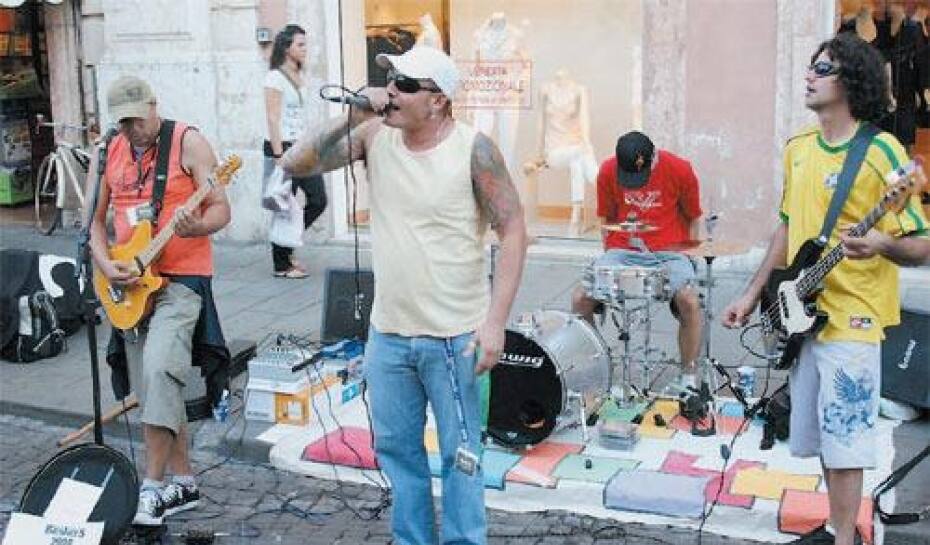 Show realizado na Feira da Calçada, Lugar Nenhum (2022).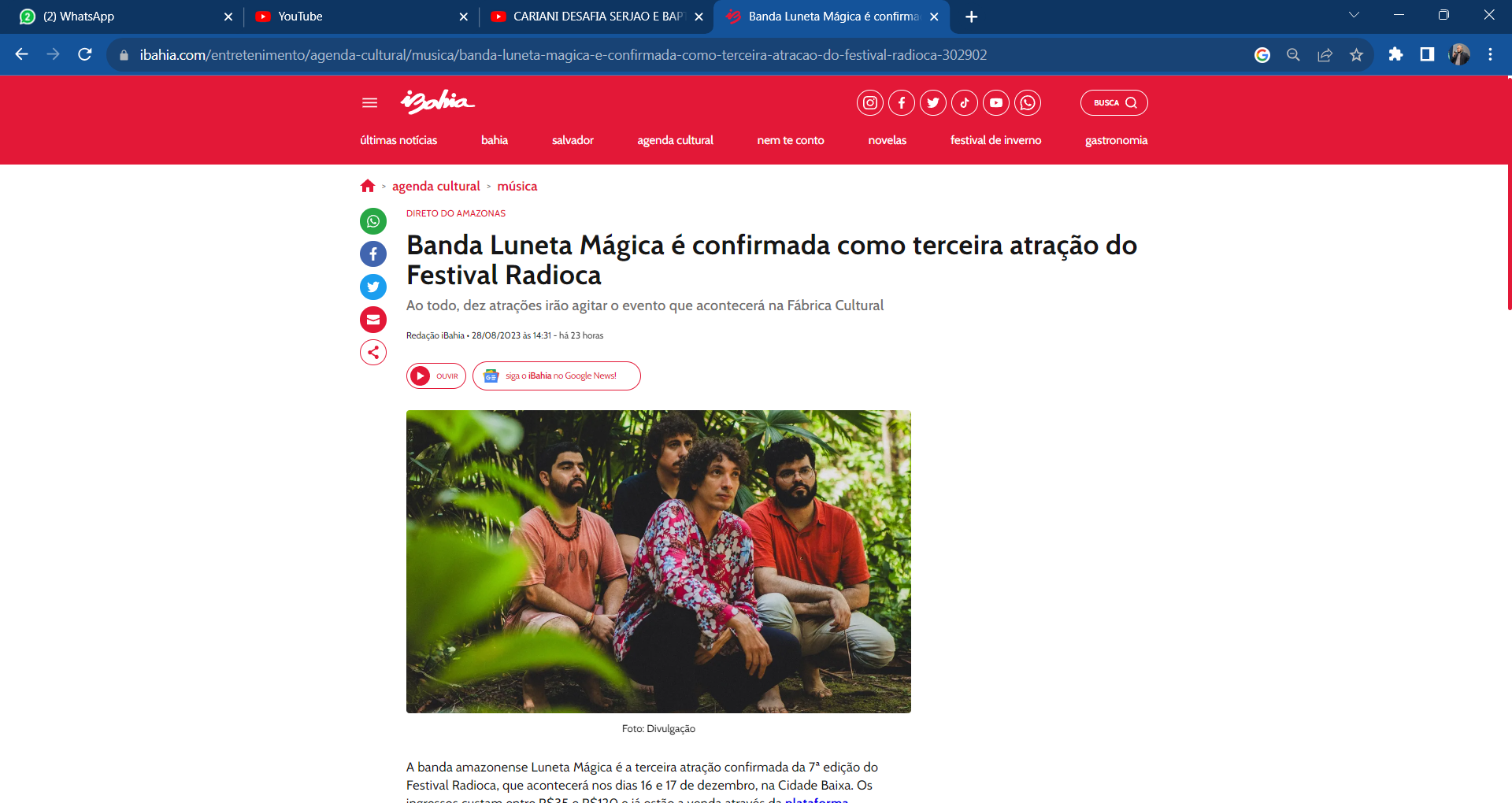 Participação da Banda Luneta Mágica no Festival Radioca, Bahia (2023).ANEXO XIPARTE INTEGRANTE DO EDITAL DE CHAMAMENTO PÚBLICO Nº 01/2023MODALIDADE AUDIOVISUALMODELO MINI-CURRICULONo mini currículo dos participantes do projeto não tem necessidade de colocar dados pessoais. Só colocar informações mais relevantes, de maneira objetiva e clara. Exemplo 01:João da SilvaJoão da Silva é fotógrafo profissional há 10 anos. Fez curso profissionalizante no SENAC em 2013. Trabalhou por 5 anos como fotógrafo de casamento e aniversários. Há 5 anos passou a trabalhar na Agência UP de publicidade como fotografo e videomaker. Fez cursos de captação e edição de vídeo na UNIVIDEO. É freelance em diversas agências na produção de peças publicitárias. Já produziu dois curta metragens autorais que estão disponíveis no seu canal do YouTube SilvaMaker.Exemplo 02:Maria de JesusMaria de Jesus é artista independente e autodidata. Aprendeu a tocar violão com 4 anos. Com 12 anos já tinha sua própria banda chamada Rock Marias. Se apresentou em vários festivais e foi campeã no festival musical do Estado do Acre. Atualmente é compositora e está preparando para lançar suas músicas autorais nas plataformas digitais. Se apresenta em barzinhos, casamentos e aniversários, o que possibilita que sobreviva da música. Também é professora voluntária de violão no Projeto Músicos do Amanhã.CATEGORIASQTD DE VAGAS AMPLA CONCORRÊNCIACOTAS PESSOAS NEGRASCOTAS INDÍGENASQTD TOTAL DE VAGASVALOR MÁXIMO POR PROJETOVALOR TOTAL DA CATEGORIAInciso I | LPG – Apoio a Produções de Games ou Animações Gráficas Educativas 3115R$ 1.500,00R$ 7.500,00Inciso I | LPG – Apoio a Produção de EP com audiovisual1102R$ 10.000,0020.000,00Inciso I | Apoio a Produção de Videoclipes3115 R$ 4.000,0020.000,00Inciso I | Apoio a produção de Podcasts2114R$ 2.500,00R$ 10.000,00Inciso I | Apoio a Projetos de desenvolvimento de roteiros e produção de conteúdos audiovisuais1102R$ 5.000,00R$ 10.000,00Inciso I | Apoio a outros formatos de Produção audiovisual131115R$ 1.403.60821.054,12Inciso II | Apoio a reformas, restauros, manutenção e funcionamento de salas de cinema e cinema itinerante. 1102R$ 10.120,71R$ 20.241,42Inciso III | Apoio a Projetos de Capacitação de Produtores Culturais incluindo estruturação de projetos e processo de prestação de contas1001R$ 10.162,50R$ 10.162,50TOTAL DE VAGASTOTAL DE VAGASTOTAL DE VAGASTOTAL DE VAGAS36Observação: fica reservado 20% das vagas deste edital à afro-descentes e 10% para indígenas cuja condição será definida pelo requerente na ficha de inscrição.Observação: fica reservado 20% das vagas deste edital à afro-descentes e 10% para indígenas cuja condição será definida pelo requerente na ficha de inscrição.Observação: fica reservado 20% das vagas deste edital à afro-descentes e 10% para indígenas cuja condição será definida pelo requerente na ficha de inscrição.Observação: fica reservado 20% das vagas deste edital à afro-descentes e 10% para indígenas cuja condição será definida pelo requerente na ficha de inscrição.Observação: fica reservado 20% das vagas deste edital à afro-descentes e 10% para indígenas cuja condição será definida pelo requerente na ficha de inscrição.Observação: fica reservado 20% das vagas deste edital à afro-descentes e 10% para indígenas cuja condição será definida pelo requerente na ficha de inscrição.Valor Total: R$ 118.958,04 Atividade GeralEtapaDescriçãoInícioFimEx: ComunicaçãoPré-produçãoDivulgação do projeto nos veículos de imprensa11/10/202311/11/2023Descrição do itemJustificativa Unidade de medidaValor unitárioQuantidadeValor totalReferência de preçoEx.: FotógrafoProfissional necessário para registro da oficinaServiçoR$1.100,001R$1.100,00Salicnet – Oficina/workshop/seminário Audiovisual – Brasília – Fotografia Artística – ServiçoCRITÉRIOS OBRIGATÓRIOSCRITÉRIOS OBRIGATÓRIOSCRITÉRIOS OBRIGATÓRIOSIdentificação do CritérioDescrição do CritérioPontuação MáximaAQualidade do Projeto - Coerência do objeto, objetivos, justificativa e metas do projeto - A análise deverá considerar, para fins de avaliação e valoração, se o conteúdo do projeto apresenta, como um todo coerência, observando o objeto, a justificativa e as metas, sendo possível visualizar de forma clara os resultados que serão obtidos.10BRelevância da ação proposta para o cenário cultural do Município de Candói - A análise deverá considerar, para fins de avaliação e valoração, se a ação contribui para o enriquecimento e valorização da cultura do Município de Candói. 15CAspectos de integração comunitária na ação proposta pelo projeto - considera-se, para fins de avaliação e valoração, se o projeto apresenta aspectos de integração comunitária, em relação ao impacto social para a inclusão de pessoas com deficiência, idosos e demais grupos em situação de histórica vulnerabilidade econômica/social.15DCoerência da planilha orçamentária e do cronograma de execução às metas, resultados e desdobramentos do projeto proposto - A análise deverá avaliar e valorar a viabilidade técnica do projeto sob o ponto de vista dos gastos previstos na planilha orçamentária, sua execução e a adequação ao objeto, metas e objetivos previstos. Também deverá ser considerada para fins de avaliação a coerência e conformidade dos valores e quantidades dos itens relacionados na planilha orçamentária do projeto.10ECoerência do Plano de Divulgação ao Cronograma, Objetivos e Metas do projeto proposto - A análise deverá avaliar e valorar a viabilidade técnica e comunicacional com o público alvo do projeto, mediante as estratégias, mídias e materiais apresentados, bem como a capacidade de executá-los.10FCompatibilidade da ficha técnica com as atividades desenvolvidas - A análise deverá considerar a carreira dos profissionais que compõem o corpo técnico e artístico, verificando a coerência ou não em relação às atribuições que serão executadas por eles no projeto (para esta avaliação serão considerados os currículos dos membros da ficha técnica).10GTrajetória artística e cultural do proponente - Será́ considerado para fins de análise a carreira do proponente, com base no currículo e comprovações enviadas juntamente com a proposta15HContrapartida - Será avaliado o interesse público da execução da contrapartida proposta pelo agente cultural15PONTUAÇÃO TOTAL:PONTUAÇÃO TOTAL:100PONTUAÇÃO BÔNUS PARA PROPONENTES PESSOAS FÍSICASPONTUAÇÃO BÔNUS PARA PROPONENTES PESSOAS FÍSICASPONTUAÇÃO BÔNUS PARA PROPONENTES PESSOAS FÍSICASIdentificação do Ponto ExtraDescrição do Ponto ExtraPontuação MáximaIProponentes do gênero feminino5JProponentes negros e indígenas5KProponentes com deficiência5LProponente for da zona rural do município. 5PONTUAÇÃO EXTRA TOTALPONTUAÇÃO EXTRA TOTAL20 PONTOSPONTUAÇÃO EXTRA PARA PROPONENTES PESSOAS JURÍDICAS E COLETIVOS OU GRUPOS CULTURAIS SEM CNPJPONTUAÇÃO EXTRA PARA PROPONENTES PESSOAS JURÍDICAS E COLETIVOS OU GRUPOS CULTURAIS SEM CNPJPONTUAÇÃO EXTRA PARA PROPONENTES PESSOAS JURÍDICAS E COLETIVOS OU GRUPOS CULTURAIS SEM CNPJIdentificação do Ponto ExtraDescrição do Ponto ExtraPontuação MáximaMPessoas jurídicas ou coletivos/grupos compostos majoritariamente por pessoas negras ou indígenas5NPessoas jurídicas compostas majoritariamente por mulheres5OPessoas jurídicas que seja da Zona Rural do Município. 5PPessoas jurídicas ou coletivos/grupos com notória atuação em temáticas relacionadas a: pessoas negras, indígenas, pessoas com deficiência, mulheres, LGBTQIAP+, idosos, crianças, e demais grupos em situação de vulnerabilidade econômica e/ou social5PONTUAÇÃO EXTRA TOTALPONTUAÇÃO EXTRA TOTAL20 PONTOSNome do profissional/empresaFunção no projetoCPF/CNPJPessoa negra?Pessoa indígena?Pessoa com deficiência?Ex.: João SilvaCineasta123456789101Sim/NãoSim/NãoSim/NãoNOME DO INTEGRANTEDADOS PESSOAISASSINATURASNºITEMDATA01Período de inscrições11/10/2023 à 23/10/202302Período de recurso 25/10/23 à 27/10/2303Seleção dos Projetos30/10/2023 à 03/11/202304Divulgação dos Projetos Selecionados06/11/202305Período para recurso07, 08 e 09/11/202306Divulgação do Resultado Final dos Projetos Selecionados10/11/202307Apresentação dos Documentos de Habilitação13,14,15/11/202308Homologação da Fase de Habilitação22/11/202309Período para recurso  22, 23 e 24/11/202310Homologação do Resultado Final 28/11/202311Convocação para assinatura do Termo de Execução Cultural28, 29 e 30/11/202312Realização das contrapartidasAté 30/06/2024IDENTIFICAÇÃONOME COMPLETO: NOME ARTÍSTICO: ENDEREÇO: ÁREA(S) CULTURAL(IS) DE ATUAÇÃO: ÁREA(S) CULTURAL(IS) DE ATUAÇÃO: WHATS: (  )E-MAIL: LEI PAULO GUSTAVO - (NOME DO ENTE)FORMAÇÃO ACADÊMICA/TITULAÇÃO- Caso o agente cultural tenha uma titulação acadêmica. Exemplo: Graduado em Música pela Universidade da Música. Especialista em Musicalização no Ensino pela Faculdade XXXX. Mestrado em Ensino de Música no PPG em Educação da Universidade XXXX. - Caso o agente cultural não tenha uma titulação acadêmica. Exemplo: Artista autodidata na área da Música com 15 anos de experiência com bandas, shows e 2 discos lançados de maneira independente. ATUAÇÃO PROFISSIONAL- Aqui o agente cultural pode descrever de maneira clara e objetiva a sua atuação profissional. Exemplo: Músico há 15 anos, professor de violão e compositor. INFORME SOBRE PRODUÇÕES CULTURAIS- Aqui o agente cultural pode descrever de maneira cronológica as suas produções culturais: apresentações, produções, participações em eventos, oficinas, cursos, palestras, formações, publicações, organização (mostras, eventos, seminários etc), exposições, projetos, assessoria artística e outras prestações de serviços na área artística. Exemplos:Show com a banda Lagartos no Festival de Inverno de Lugar Nenhum (2010);Apresentações como músico em Barzinhos de Lugar Nenhum entre 2010 – 2013;Aulas de violão ministradas para alunos da rede pública municipal com duração de 6 meses, sendo 2 horas por semana, na Secretaria de Cultura de Lugar Nenhum (2010);Show com a banda Lagartos no Pub Luna (2010);Participação como músico convidado na banda Universitária para apresentações em formaturas acadêmicas (de 2011 a 2014);Palestra sobre o uso da música como ferramenta de aprendizagem, no Congresso dos Músicos (2011);Participação no Workshop de Música da Faculdade XXX com tema: Música como empreendedorismo (2012);Show beneficente em prol do Hospital de Lugar Nenhum (2013);Participação como ouvinte no evento “Como ser um Músico de Sucesso nas Redes Sociais” no SESC de Lugar Nenhum (2013);Apresentação na Noite Cultural da Faculdade XXXX (2013).DOIS ÚLTIMOS TRABALHOS REALIZADOS- Aqui o agente cultural vai selecionar os dois últimos trabalhos (que já foram citados na produção cultural). Exemplo:Participação como ouvinte no evento “Como ser um Músico de Sucesso nas Redes Sociais” no SESC de Lugar Nenhum (2013);Apresentação na Noite Cultural da Faculdade XXXX (2013).DUAS PRINCIPAIS PARTICIPAÇÕES EM EVENTOS CULTURAIS- Aqui o agente cultural vai selecionar as duas principais participações em eventos (que já foram citados na produção cultural). Exemplo:Palestra sobre o uso da música como ferramenta de aprendizagem, no Congresso dos Músicos (2011);Participação no Workshop de Música da Faculdade XXX com tema: Música como empreendedorismo (2012);PRINCIPAIS REALIZAÇÕES- Aqui o agente cultural vai destacar as suas principais realizações (que já foram citados na produção cultural). Exemplo:Membro fundador da Banda Largatos;Professor de Violão para alunos da rede pública;PRÊMIOS E TÍTULOS RECEBIDOS- Aqui o Agente Cultural coloca os prêmios ou títulos. Exemplo:Primeiro colocado no Festival de Rock na festa de aniversário do Município de Lugar Nenhum (2012);Menção honrosa no Concurso de Novos Talentos de Lugar Nenhum (2010).INFORMAÇÕES COMPLEMENTARES E RELEVANTES - LINKS, FANPAGES, SITES, ETC. - Aqui o agente cultural coloca os links de algumas das suas produções, seja das redes sociais ou outro meio de comunicação. Exemplo:Link YouTube Show com a banda Largatos no Festival de Inverno de Lugar Nenhum (2010) https://www.youtube.com/watch?v=6iUt6h8XXf0 ;Link postagem redes sociais Aulas de violão na Secretaria de Cultura de Lugar Nenhum (2010) https://www.facebook.com/aulas ;Link YouTube Show com a banda Largatos no Pub Luna (2010) https://www.youtube.com/watch?v=B8PR5SxFGwY Links de postagens em redes sociais de shows como músico convidado na banda Universitária (de 2011 a 2014) https://www.instagram.com/fomatura01https://www.instagram.com/fomatura02https://www.instagram.com/fomatura03 https://www.instagram.com/fomatura04 Link postagem matéria jornal local da Palestra sobre o uso da música como ferramenta de aprendizagem, no Congresso dos Músicos (2011)https://www.globo.com/?utm_source=barraGCOM Link reportagem sobre o Workshop de Música da Faculdade XXX (2012)https://g1.globo.com/?utm_source=globo.com&utm_medium=header 